Kryteria i terminy rekrutacji na wolne miejsca w przedszkolach prowadzonych
przez Gminę Rzezawa na rok szkolny 2021/2022.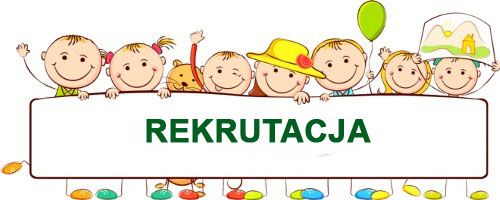 Szanowni Rodzice! Rekrutacja do przedszkoli na rok szkolny 2021/2022 odbywa się na zasadach, które zostały określone w ustawie z dnia 14 grudnia 2016 r. Prawo oświatowe (Dz. U. z 2020 r., poz. 910 ze zm.), zarządzeniu Nr 10/2021 Wójta Gminy Rzezawa z dnia 25 stycznia 2021 r. w sprawie terminów przeprowadzania postępowania rekrutacyjnego i postępowania uzupełniającego do publicznych przedszkoli i klas I publicznych szkół podstawowych, którym ustalono obwód 
w roku szkolnym 2021/2022 oraz Uchwale Nr XXII/172/20 Rady Gminy Rzezawa z dnia 30 listopada 2020 r. w sprawie określenia kryteriów na drugim etapie postępowania rekrutacyjnego do przedszkoli publicznych prowadzonych przez Gminę Rzezawa oraz określenia dokumentów niezbędnych do potwierdzenia tych kryteriów. Opisane poniżej kryteria i terminy dotyczą wyłącznie rodziców, którzy chcą po raz pierwszy zapisać swoje dziecko do przedszkola lub zmienić przedszkole swojemu dziecku. Kontynuacja edukacji przedszkolnej w dotychczasowym przedszkolu odbywa się na podstawie deklaracji rodziców o zamiarze dalszego uczęszczania dziecka do danego przedszkola.Postępowanie rekrutacyjne do przedszkoli  na rok szkolny 2021/2022 przeprowadza się na wolne miejsca w przedszkolu.Rekrutacją objęte są dzieci w wieku od 3 do 6 lat, czyli urodzone w latach 2015 – 2018.  Postępowanie rekrutacyjne jest prowadzone wyłącznie na wniosek rodzica/prawnego opiekuna dziecka.Wniosek o przyjęcie do przedszkola można złożyć do nie więcej niż 3 wybranych jednostek. We wniosku, o przyjęcie, określa się kolejność wybranych przedszkoli, od najbardziej preferowanych do najmniej preferowanych.  Wnioski można pobrać ze stron internetowych przedszkoli lub bezpośrednio w danym przedszkolu.KRYTERIA PRZYJĘĆ DO PRZEDSZKOLIW pierwszej kolejności na wolne miejsca w przedszkolach  przyjmuje się kandydatów zamieszkałych na obszarze Gminy Rzezawa.W przypadku, gdy liczba kandydatów zamieszkałych na terenie Gminy Rzezawa   jest większa niż liczba wolnych miejsc, na pierwszym etapie postępowania rekrutacyjnego brane są pod uwagę kryteria ustawowe określone w ustawie Prawo oświatowe:wielodzietność rodziny kandydata,niepełnosprawność kandydata,niepełnosprawność jednego z rodziców kandydata,niepełnosprawność obojga rodziców kandydata,niepełnosprawność rodzeństwa kandydata,samotne wychowywanie kandydata w rodzinie,objęcie kandydata pieczą zastępczą.Kryteria wymienione w pkt. 2 mają jednakową wartość.W przypadku równorzędnych wyników uzyskanych na pierwszym etapie postępowania rekrutacyjnego lub jeżeli po zakończeniu tego etapu dane przedszkole nadal dysponuje wolnymi miejscami, na drugim etapie postępowania rekrutacyjnego brane będą pod uwagę następujące kryteria:TERMINY POSTĘPOWANIA REKRUTACYJNEGO do 7 dni od dnia podania do publicznej wiadomości listy kandydatów przyjętych i kandydatów nieprzyjętych, rodzic/prawny opiekun ma możliwość wystąpić do komisji rekrutacyjnej z wnioskiem o sporządzenie uzasadnienia odmowy przyjęcia kandydata do danego przedszkola,do 5 dni od daty złożenia wniosku o sporządzenie uzasadnienia odmowy przyjęcia komisja rekrutacyjna przygotowuje i wydaje uzasadnienie odmowy przyjęcia,do 7 dni od terminu otrzymania pisemnego uzasadnienia odmowy przyjęcia rodzic/prawny opiekun może złożyć do dyrektora przedszkola odwołanie od rozstrzygnięcia komisji rekrutacyjnej,do 7 dni od dnia złożenia do dyrektora odwołania od rozstrzygnięcia komisji rekrutacyjnej, dyrektor rozpatruje odwołanie.Na rozstrzygnięcie dyrektora danego przedszkola służy skarga do sądu administracyjnego.UWAGI KOŃCOWEWnioski złożone po wyznaczonym terminie nie będą rozpatrywane.Postępowanie uzupełniające prowadzi się wyłącznie w przypadku gdy przedszkole, po zakończeniu składania wniosków, ich weryfikacji, ogłoszeniu list zakwalifikowanych oraz list przyjętych do przedszkoli dysponuje wolnymi miejscami.Listy dzieci zakwalifikowanych nie są tożsame z listami dzieci przyjętych do przedszkola. Warunkiem umieszczenia dziecka na liście przyjętych jest potwierdzenie uczęszczania do danego przedszkola w roku szkolnym 2021/22. W przypadku braku potwierdzenia woli uczęszczania dziecka ze strony rodziców przyznane miejsce uznaje się za zwolnione.DYŻUR WAKACYJNYJednocześnie informujemy, że przedszkolem pełniącym dyżur wakacyjny w lipcu 2021 r. jest Publiczne Przedszkole w Jodłówce w okresie od 1 – 16 lipca 2021 roku i Publiczne Przedszkole w Borku  w okresie od 19- 31 lipca 2021 roku. Dyżur wakacyjny organizowany jest wyłącznie dla dzieci, których oboje rodzice pracują zawodowo. Zgłoszenia dziecka należy dokonać w w/w przedszkolu w terminie do 15 marca 2021 r. Po wyznaczonym terminie zgłoszenia nie będą przyjmowane. Placówką dostosowaną do przyjęcia dzieci niepełnosprawnych ruchowo będzie od dnia 1 września 2021 roku Publiczne Przedszkole w Dąbrówce, w którym powstanie Oddział Integracyjny. W terminie do 15 marca 2021 r. rodzice zobowiązani są doręczyć do Dyrektora Publicznego Przedszkola w Jodłówce lub Publicznego Przedszkola w Borku wniosek wraz                                   z  zaświadczeniem o zatrudnieniu.Uwaga : Dyżur wakacyjny uzależniony będzie od  możliwości organizacyjno -sanitarnych związanych z pandemią COVID -19.Szczegółowych informacji na temat rekrutacji udzielają dyrektorzy przedszkoli.  L.p.KRYTERIUMPUNKTYDOKUMENTY POTWIERDZAJĄCE SPEŁNIANIE KRYTERIUM1.Obydwoje rodzice pracujący, prowadzący działalność  gospodarczą lub uczący się             w systemie stacjonarnym 4Zaświadczenie/oświadczenie                    o zatrudnieniu, pobieraniu nauki             w systemie stacjonarnym/ aktualny wpis do działalności gospodarczej/oświadczenie                     o prowadzeniu działalności2.Kandydat jest objęty obowiązkiem rocznego  przygotowania przedszkolnego lub ma prawo do objęcia wychowaniem przedszkolnym4-3.Rodzeństwo kandydata  uczęszcza do danego przedszkola1-4.Rodzeństwo kandydata uczęszcza do funkcjonującej w pobliżu szkoły1Zaświadczenie ze szkoły/oświadczenie rodzica5.Kandydat zamieszkuje w  miejscowości w której znajduje się przedszkole4Oświadczenie rodzica6.W przypadku kandydata spoza gminy – wykonywanie przez rodzica pracy na terenie Gminy Rzezawa 1Zaświadczenie/oświadczenie  o zatrudnieniuLp.Rodzaj czynnościTermin w postępowaniu rekrutacyjnymTermin w postępowaniu uzupełniającym1.Składanie wniosków o przyjęcie do przedszkoli wraz z dokumentami potwierdzającymi spełnienie przez kandydata warunków lub kryteriów rekrutacyjnych 01.03.2021 r. od godz. 8.00 -  
12.03.2021 r. 
do godz. 15.0006.04.2021 r. 
od godz. 8.00 -  
12.04.2021 r.
do godz. 15.002.Weryfikacja  wniosków i dokumentów, o których mowa 
w  pkt. 1 oraz wykonanie   czynności wymienionych w art. 150 ust. 7 ustawy Prawo oświatowe15.03.2021 r. – 19.03.2021 r.13.04.2021 r.3.Podanie do publicznej wiadomości   listy kandydatów zakwalifikowanych i kandydatów niezakwalifikowanych 22.03.2021 r. 
do godz. 15.0014.04.2021 r.do godz. 15.00 4.Potwierdzenie przez rodzica kandydata woli przyjęcia do przedszkola w postaci pisemnego oświadczenia29.03.2021 r. 
do godz. 15.00.16.04.2021 r.
do godz. 15.00.5.Podanie do publicznej wiadomości   listy kandydatów przyjętych i kandydatów nieprzyjętych02.04.2021 r.23.04.2021 r.  